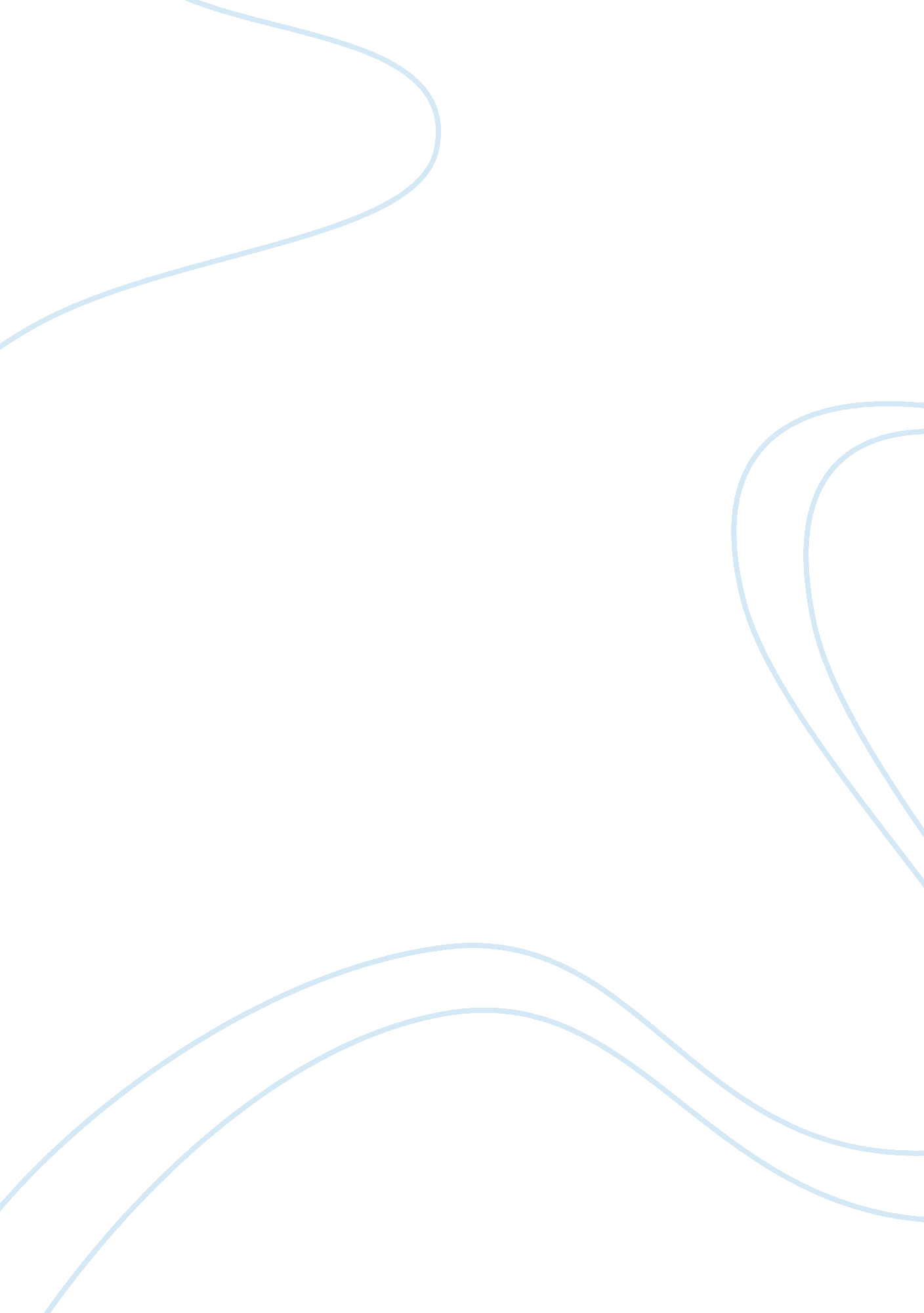 Creating the instructional techniqueEducation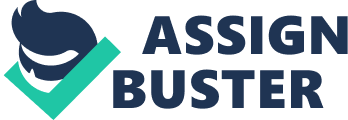 4) What did you like about the instruction? 
The instruction is brief and touches upon the basics. It is targeting learners or players who are starting. It is explained in a laymen’s language make it easier to understand. 
5) What would you like to see different about the lesson? 
The lesson can be improved by using an actual ball and showing how exactly the shot is completed. That will help in driving the point home. Right now it is more theoretical and using the ball will make it a practical learning experience. 
6) Was the instruction/lesson successful? Justify your choice. 
The lesson is partially successful as it only touches upon the basic and gives a theoretic explanation. It would have been a complete success had it been shown using an actual ball and the completion of the shot during different scenarios. 
Video 3: Violin (http://edupros. ca/mov/violin. htm) 
1) Describe the intended learners. 
Age: 10+ 
Gender: Male and Female 
Need: Learn to use a Violin 